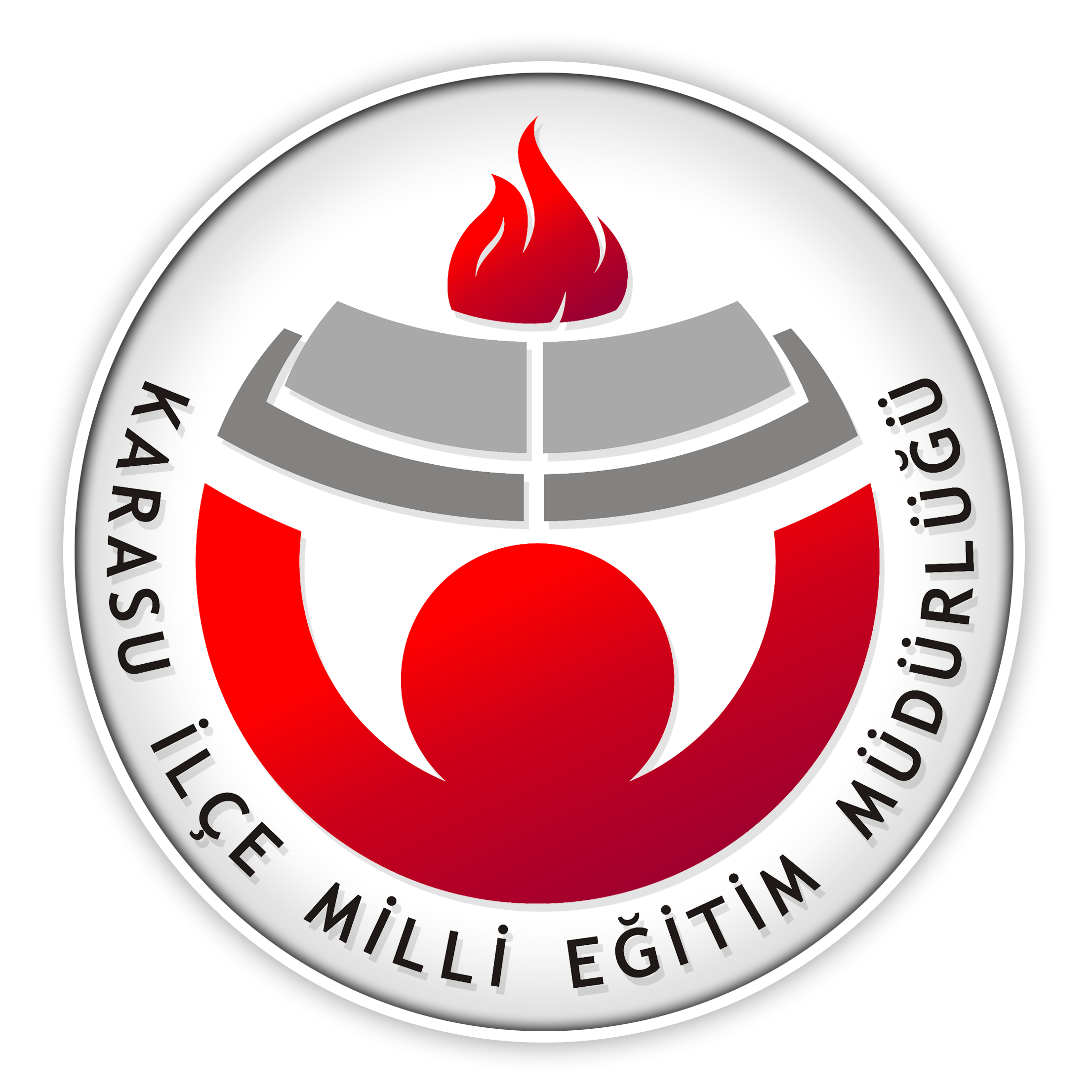 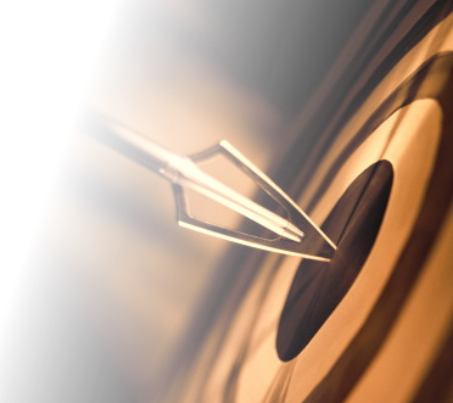 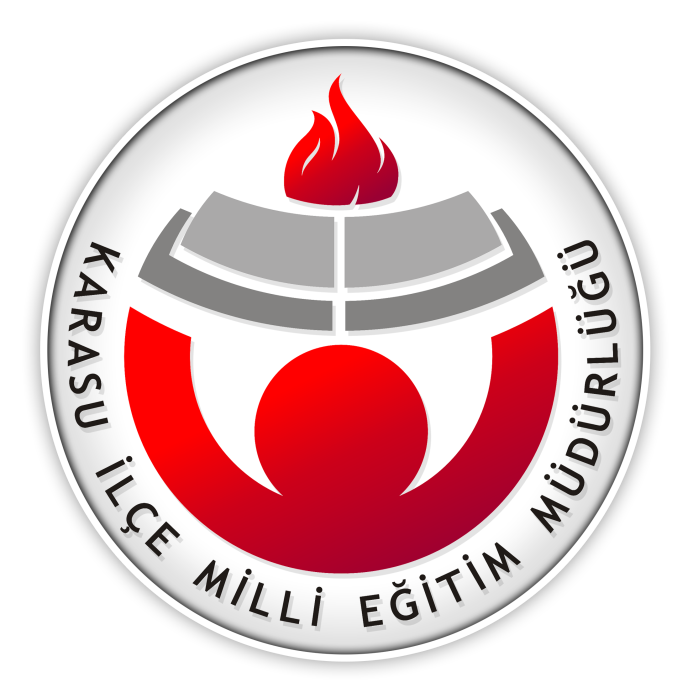 TCKARASU KAYMAKAMLIĞIKARASU YUVALIDERE İLKOKULU MÜDÜRLÜĞÜSTRATEJİK PLAN 2015-2019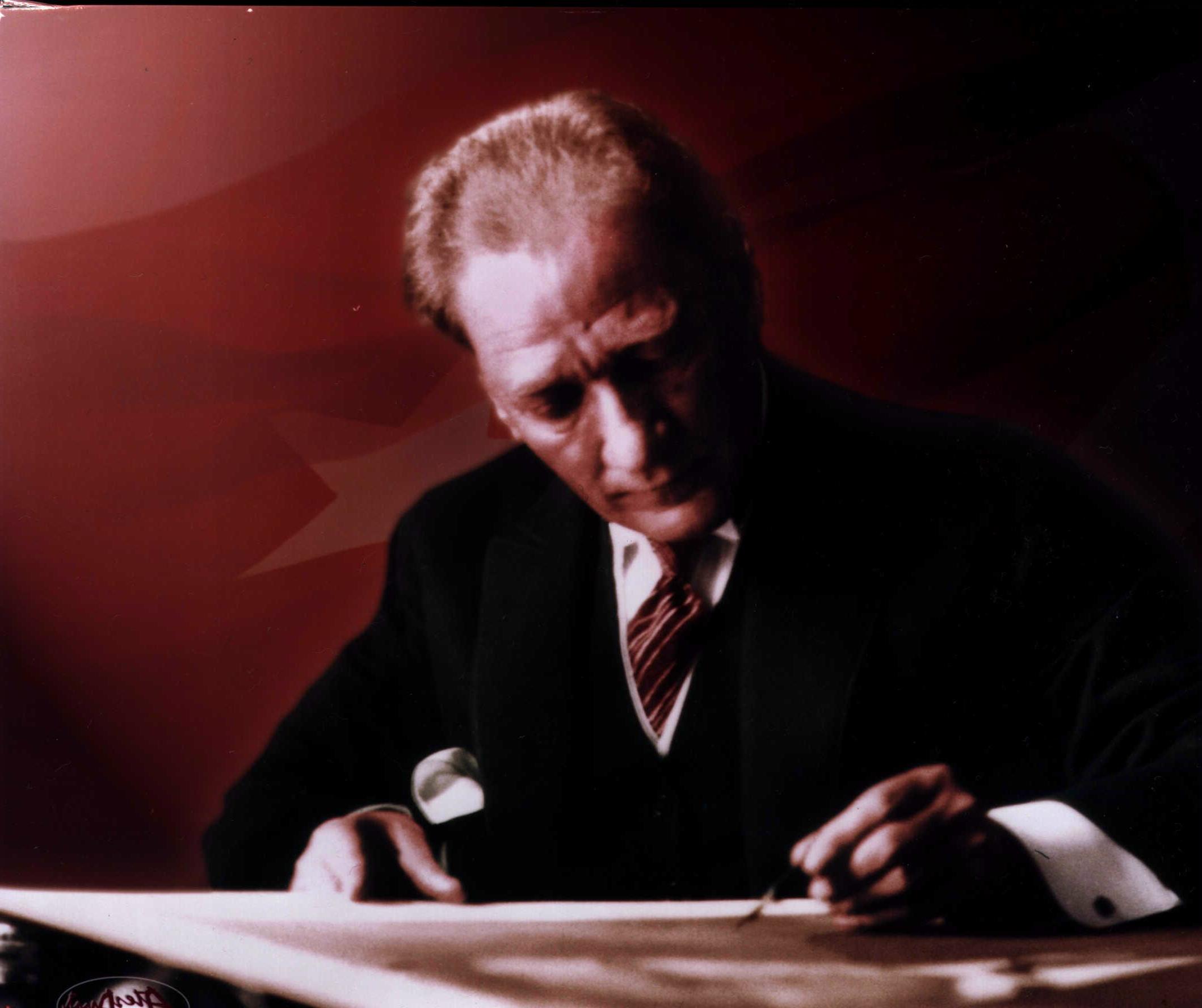 Millî eğitimde süratle yüksek bir seviyeye çıkacak olan bir milletin, hayat mücadelesinde maddî ve manevî bütün kudretlerinin artacağı muhakkaktır.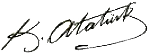 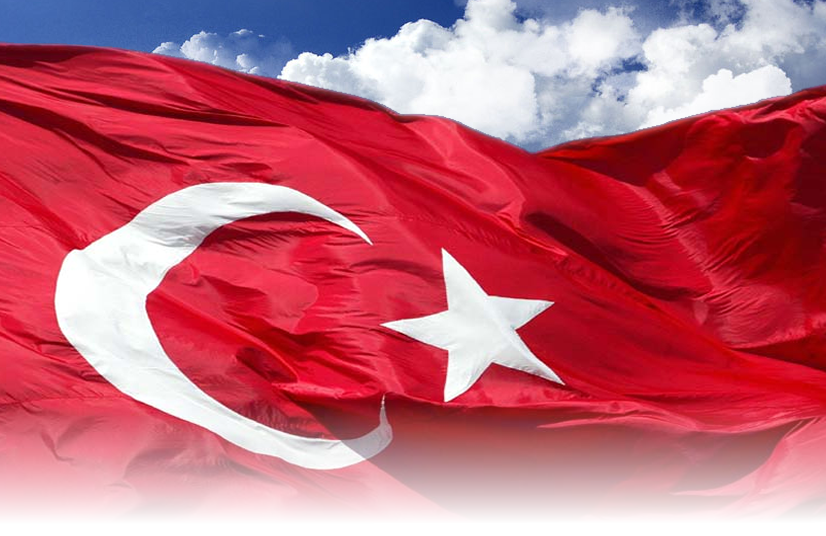 İSTİKLÂL MARŞIATATÜRK'ÜN GENÇLİĞE HİTABESİEy Türk Gençliği!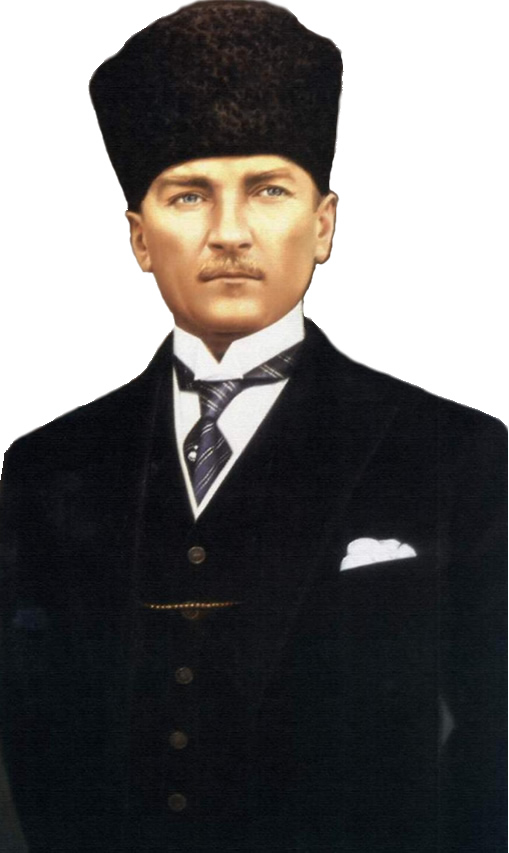 Birinci vazifen, Türk istiklâlini, Türk Cumhuriyetini, ilelebet, muhafaza ve müdafaa etmektir.Mevcudiyetinin ve istikbalinin yegâne temeli budur. Bu temel, senin, en kıymetli hazinendir. İstikbalde dahi, seni bu hazineden mahrum etmek isteyecek, dâhilî ve haricî bedhahların olacaktır. Bir gün, İstiklâl ve Cumhuriyeti müdafaa mecburiyetine düşersen, vazifeye atılmak için, içinde bulunacağın vaziyetin imkân ve şeraitini düşünmeyeceksin! Bu imkân ve şerait, çok namüsait bir mahiyette tezahür edebilir. İstiklâl ve Cumhuriyetine kastedecek düşmanlar, bütün dünyada emsali görülmemiş bir galibiyetin mümessili olabilirler. Cebren ve hile ile aziz vatanın, bütün kaleleri zapt edilmiş, bütün tersanelerine girilmiş, bütün orduları dağıtılmış ve memleketin her köşesi bilfiil işgal edilmiş olabilir. Bütün bu şeraitten daha elim ve daha vahim olmak üzere, memleketin dâhilinde, iktidara sahip olanlar gaflet ve dalâlet ve hatta hıyanet içinde bulunabilirler. Hatta bu iktidar sahipleri şahsî menfaatlerini, müstevlilerin siyasi emelleriyle tevhit edebilirler. Millet, fakr ü zaruret içinde harap ve bîtap düşmüş olabilir.Ey Türk istikbalinin evlâdı! İşte, bu ahval ve şerait içinde dahi, vazifen; Türk İstiklâl ve Cumhuriyetini kurtarmaktır! Muhtaç olduğun kudret, damarlarındaki asil kanda mevcuttur!Mustafa Kemal Atatürk20 Ekim 1927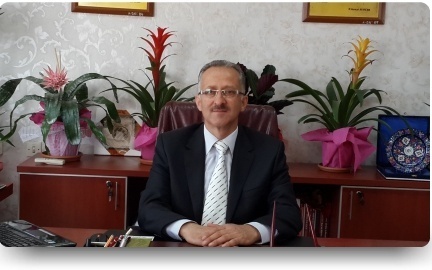 SUNUŞ Eğitim, toplumların niteliklerinin oluşumunu ve gelişimini sağlayan en önemli unsurdur. Bilimde ilerlemenin sağlanması, sanatın geliştirilmesi, sosyo-kültürel yapının vasıflarının biçimlendirilmesi, ahlaki bilincin arttırılması, öğrenmeyi öğrenmiş bir toplum oluşturulması, milletimizi muasır medeniyetler düzeyine çıkaracak olan kavramların yeni nesillerce benimsenmesi, kurumumuzun birincil sorumluluğudur.Stratejik planlama, kurumların bilinçli yönetilmesini sağlayan bir yol haritasıdır. Eğitim kalitemizi yükseltmek için yapmış olduğumuz Stratejik Eylem Planımızda mevcut koşullarımızı değerlendirmek; zayıf ve güçlü yönlerimizi belirlemek; vizyonumuz ve misyonumuz doğrultusunda hedeflerimizi açığa çıkarmak yollarıyla, kendini doğal süreci dahilinde yenileyen dünyaya uyum sağlayacak ve onun bu gelişim sürecine etkin olarak müdahil olabilecek nitelikte bireyler yetiştirme, güzel bir gelecek oluşturma ve bir manada geleceğe hazır olmaya çalışmaktan ziyade geleceği ellerimizde şekillendirme arzusuna hizmet etmektedir. Eğitim değerlendirmelerinde sürekli bir başarı ve nitelik düzeyinde artış gösteren ilçemiz ve ilçemizi daha da başarılı kılacak bir planlama çalışması yapan, Stratejik Plan oluşmasında emeği geçen herkese teşekkür ediyor; başarılar diliyorum.   Mehmet ÇALIKİlçe Milli Eğitim Müdürü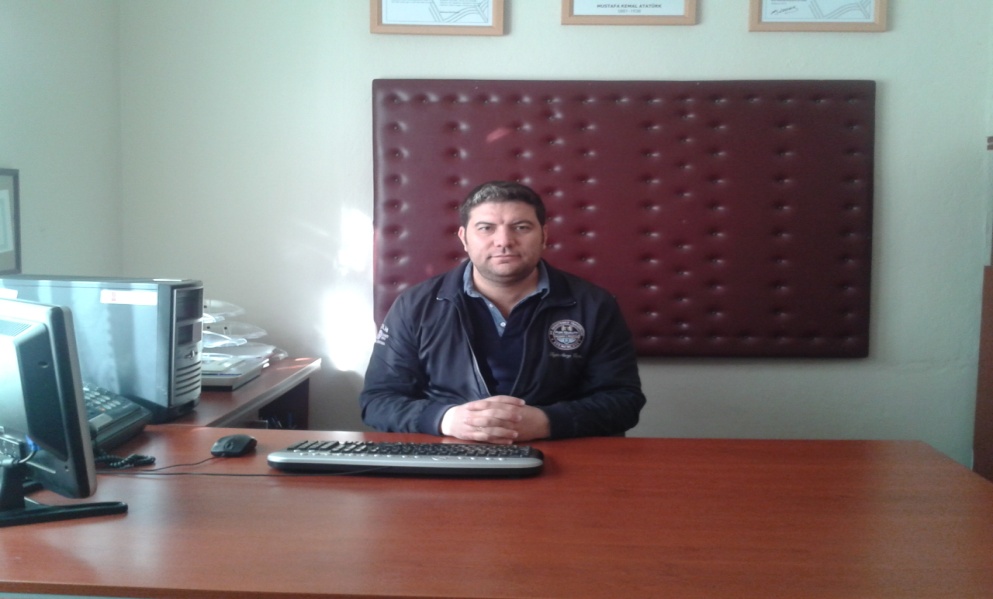 SUNUŞ         Sosyal ve ekonomik yönden gelişmiş her ülke, eğitime büyük önem vermiş, eğitim sayesinde hedeflediği noktaya ulaşmıştır. Çünkü eğitim, her insanın yaşamında, her toplumun, her ülkenin geleceğinin garanti altına alınmasında en etkin ve asla ihmale gelmeyen çok önemli bir faktördür. Bu nedenle kamu kaynaklarını etkin kullanarak, kentin ve ülkenin ihtiyaçlarına cevap verebilmek; kaynakların verimli kullanılması gerektiğini göz önünde bulundurarak, ihtiyaçlar arasında öncelik ve planlama çalışması yapmak; tüm bu çalışmaları yaparken kurumlara bütçe disiplini, katılımcılık, izleme, değerlendirme alışkanlığı ve hesap verme sorumluluğu kazandırmak hedefimizdir.         Gelişen ve sürekliliği izlenebilen, bilgi ve planlama temellerine dayanan güçlü bir yaşam standardı ve ekonomik yapı; stratejik amaçlar, hedefler ve planlanmış zaman diliminde gerçekleşecek uygulama faaliyetleri ile (STRATEJİK PLAN) oluşabilmektedir. Okulumuzun gelişme ve kurumsallaşma süreçlerine önemli katkılar sağlayacağına inanmaktayız.         Planın hazırlanmasında emeği geçen öğretmenlerimize, öğrencilerimize, velilerimize, Okul Gelişim Yönetim Ekibi’ne ve uygulanmasında yardımı olacak herkese teşekkür ederim.                                                                                                           Kenan ÖĞMEN                                                                                                 Yuvalıdere İlkokulu MüdürüKISALTMALARTANIMLARFaaliyet ve Projeler: Milli Eğitim Müdürlüğünün, Stratejilerini hayata geçirmelerinisağlayan ve performanslarını gösteren faaliyetleri ve projelerini,GZFT Analizi: Milli Eğitim Müdürlüğünün, Güçlü ve Zayıf yönlerini, önündekiFırsat ve Tehditleri ortaya koyan analizi,Hedefler: Milli Eğitim Müdürlüğünün kendi Stratejilerini yaşama geçirmek için kurumcabelirlediği ölçülebilir nitelikte faaliyet ve projelerini,Maliyet: İktisadi anlamda maliyet, satış değeri olan bir mala ya da hizmete sahipolabilmek için katlanılan ölçülebilir fedakârlıkların toplamını,Misyon: Milli Eğitim Müdürlüğünün kendisi için belirlediği temel varlık nedeninive görevlerini,Paydaş: Kurumun kaynakları veya çıktıları üzerinde hak iddia eden ya da kurumunçıktılarından, ürün ve hizmetlerinden doğrudan veya dolaylı, olumlu veya olumsuz yöndeetkilenen veya kurumu etkileyen kişi, grup ve kurumları,Paydaş Analizi: Kurum faaliyetlerinden etkilenen veya faaliyetleri etkileyen taraflarıngörüş ve memnuniyetlerinin değerlendirilmesini,Performans: Milli Eğitim Müdürlüğünün belirlediği Stratejik Hedeflerine ulaşabilmederecesini,Performans Göstergesi: Hedeflere hangi oranda ulaşıldığını gösteren ölçülebilirnitelikteki unsurları,PESTLE Analizi:Bir organizasyonun, departmanın ya da ürünün stratejik planlaması yapılırken faaliyet gösterdiği çevreyi değerlendirmek için kullanılan Siyasi, Ekonomik, Sosyo-Kültürel, Teknolojik, Yasal, Çevresel (ing.Political, Economic, Social, Technological, Legal, Environmental) faktörlerin baş harflerinden oluşmaktadır. PESTLE analizi organizasyonun dışındaki faktörleri inceleyen bir analiz aracıdır. Analiz başlıkları organizasyon ile ilgili dış faktörleri incelemek için genel çerçeveyi belirler. Genellikle SWOT analizinin bir parçası olarak kullanılır. Kaynaştırma eğitimi: Özel eğitime ihtiyacı olan bireylerin eğitimlerini, destek eğitim hizmetleri de sağlanarak akranlarıyla birlikte resmî veya özel örgün ve yaygın eğitim kurumlarında sürdürmeleri esasına dayanan özel eğitim uygulamalarıdır.Destek eğitim odası: Okul ve kurumlarda, yetersizliği olmayan akranlarıyla birlikte aynı sınıfta eğitimlerine devam eden özel eğitime ihtiyacı olan öğrenciler ile üstün yetenekli öğrenciler için özel araç-gereçler ile eğitim materyalleri sağlanarak özel eğitim desteği verilmesi amacıyla açılan odaları ifade eder.Devamsızlık: Özürlü ya da özürsüz olarak okulda bulunmama durumu ifade eder.Örgün eğitim dışına çıkma: Ölüm ve yurt dışına çıkma haricindeki nedenlerin herhangi birisine bağlı olarak örgün eğitim kurumlarından ilişik kesilmesi durumunu ifade etmektedir. Örgün eğitim: Belirli yaş grubundaki ve aynı seviyedeki bireylere, amaca göre hazırlanmış programlarla, okul çatısı altında düzenli olarak yapılan eğitimdir. Örgün eğitim; okul öncesi, ilkokul, ortaokul, ortaöğretim ve yükseköğretim kurumlarını kapsar.Özel eğitime ihtiyacı olan bireyler (Özel eğitim gerektiren birey): Çeşitli nedenlerle, bireysel özellikleri ve eğitim yeterlilikleri açısından akranlarından beklenilen düzeyden anlamlı farklılık gösteren bireyi ifade eder.Özel politika veya uygulama gerektiren gruplar (dezavantajlı gruplar): Diğer gruplara göre eğitiminde ve istihdamında daha fazla güçlük çekilen kadınlar, gençler, uzun süreli işsizler, engelliler gibi bireylerin oluşturduğu grupları ifade eder.Özel yetenekli bireyler: Zeka, yaratıcılık, sanat, liderlik kapasitesi, motivasyon ve özel akademik alanlarda yaşıtlarına göre daha yüksek düzeyde performans gösteren bireyi ifade eder.Zorunlu eğitim: Dört yıl süreli ve zorunlu ilkokullar ile dört yıl süreli, zorunlu ve farklı programlar arasında tercihe imkân veren ortaokullar ve imam-hatip ortaokullarından oluşan ilköğretim ile ilköğretime dayalı, dört yıllık zorunlu, örgün veya yaygın öğrenim veren genel, mesleki ve teknik öğretim kademelerinden oluşan eğitim sürecini ifade eder.GİRİŞ	10.12.2003 tarih ve 5018 sayılı Kamu Mali Yönetimi ve Kontrol Kanunu ile stratejik planlama tüm kamu kurumları için yasal zorunluluk haline getirilmiştir. Kanunda yer alan stratejik planlamaya ilişkin hükümler 01.01.2005 tarihinde yürürlüğe girmiştir.         Kanunun 3. maddesine göre stratejik plan: “Kamu idarelerinin orta ve uzun vadeli amaçlarını, temel ilke ve politikalarını, hedef ve önceliklerini, performans ölçütlerini, bunlara ulaşmak için izlenecek yöntemler ile kaynak dağılımlarını içeren plandır.” Kanunun 9. maddesi ise stratejik planların tüm kamu kurumları için bir zorunluluk haline geldiğini açıklamaktadır. Bu madde de “Kamu idareleri; kalkınma planları, programlar, ilgili mevzuat ve benimsedikleri temel ilkeler çerçevesinde geleceğe ilişkin misyon ve vizyonlarını oluşturmak, stratejik amaçlar ve ölçülebilir hedefler saptamak, performanslarını önceden belirlenmiş olan göstergeler doğrultusunda ölçmek ve bu sürecin izleme ve değerlendirmesini yapmak amacıyla katılımcı yöntemlerle stratejik plan hazırlarlar.” denilmektedir.       5018 sayılı kanunla, bütçeler ile plan ve politikalar arasında bağlantının güçlenmesi amaçlanmış; yeniden tanımlanan bütçe sürecinde stratejik planlama, performans programı, performans esaslı bütçeleme ve faaliyet raporları yeni unsurlar olarak benimsenmiştir.       Yuvalıdere İlkokulu Planlama Ekibi tarafından planlamaya, planlamanın; doğru, somut verilere dayanan, değerlendirilebilen ve denetlenebilen bir nitelik taşıması için ilgili mevzuat doğrultusunda, nasıl yapılabileceği konusunda gerekli çalışmalar yapılarak başlanmıştır. Plan, tüm iç ve dış paydaşlar katılarak, anketler yapılarak ve kurumun öncelikleri; kısa, orta ve uzun vadede yapılması gerekenleri ortaya çıkarılarak hazırlanmıştır.      Hazırlık safhasında planlamanın ve sürecin iyi yönetilebilmesi için ilgili mevzuat ve bakanlığımızın hazırlamış olduğu kılavuz incelenerek neyi, nasıl yapabileceğimiz konusunda gerekli yol haritası çıkarılmıştır. Özellikle ekip içindeki üyelerin arasında kavramların doğru yorumlanacağı ve ortak anlayışın geliştirileceği  ortak bir dil ortaya çıkarmak için gerekli toplantılar ve bilgilendirmeler yapılmıştır. Tüm iç ve dış paydaşlardan alınan bilgiler ışığında mevcut durum analizi yapılmış, güçlü ve zayıf alanlar ile fırsat ve tehditler belirlenmiştir.        Yapılan çalışmalarla edinilen bilgi ve öneriler çerçevesinde müdürlüğümüzün misyon ve vizyon ifadeleri, stratejik amaç, hedef, ilke ve değerleri ile performans göstergeleri elde edilmiştir. Bu veriler üzerinde çalışma grubu tarafından gerekli düzenleme ve değerlendirme yapıldıktan sonra planlama, üst kurula sunulmuş; üst kurul, yapılan çalışmaları bir dizi toplantılarla değerlendirerek kurumumuzun misyonu, vizyonu, temel değerleri,  stratejik amaçları, stratejik hedefleri ve performans göstergeleri belirlenmiştir.        Bakanlığımızın yayımladığı 2013/26 Nolu Genelge ve Eki hazırlık programı kapsamında,  2015-2019 plan dönemi stratejik plan hazırlama süreci başlatılmış olup stratejik planının bütün aşamaları katılımcı bir anlayışla tamamlanmıştır.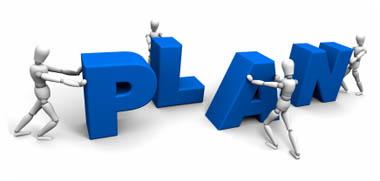 I.BÖLÜMSTRATEJİK PLANLAMA SÜRECİ1.BÖLÜM STRATEJİK PLAN HAZIRLIK SÜRECİ	Okulumuz için 2015-2019 Stratejik Planlarını Hazırlama Süreci 2013/26 nolu genelge ile başlamıştır. Bakanlığımız Strateji Geliştirme Başkanlığınca yayınlanan 2015-2019 stratejik plan hazırlık programında stratejik planlama sürecinin aşamaları ve her bir aşamada gerçekleştirilecek iş ve işlemler, zaman çizelgesi, beşeri ve teknik kaynak ihtiyacı olmak üzere planlama sürecinin gerektireceği eğitim-danışmanlık hizmeti, destekleyici personel, araç, gereç, vb. gereksinimler hakkında bilgi verilmiş olup, müdürlüğümüz stratejik planı söz konusu aşamalar dikkate alınarak hazırlanmıştır.Şekil 1: Yuvalıdere İlkokulu Müdürlüğü 2015-2019 Stratejik Planı Oluşum Şeması10/ 12/ 2003 tarih ve 5018 sayılı Kamu Mali Yönetimi ve Kontrol Kanunu ile stratejik planlama tüm kamu kurumları için yasal zorunluluk haline getirilmiştir. Kanunda yer alan stratejik planlamaya ilişkin hükümler 01/01/2005 tarihinde yürürlüğe girmiştir. Bu kanunun 3. maddesine göre stratejik plan: “Kamu idarelerinin orta ve uzun vadeli amaçlarını, temel ilke ve politikalarını, hedef ve önceliklerini, performans ölçütlerini, bunlara ulaşmak için izlenecek yöntemler ile kaynak dağılımlarını içeren plandır.” Kanunun 9. maddesi ise stratejik planların tüm kamu kurumları için bir zorunluluk haline geldiğini açıklamaktadır. Bu madde de “Kamu idareleri; kalkınma planları, programlar, ilgili mevzuat ve benimsedikleri temel ilkeler çerçevesinde geleceğe ilişkin misyon ve vizyonlarını oluşturmak, stratejik amaçlar ve ölçülebilir hedefler saptamak, performanslarını önceden belirlenmiş olan göstergeler doğrultusunda ölçmek ve bu sürecin izleme ve değerlendirmesini yapmak amacıyla katılımcı yöntemlerle stratejik plan hazırlarlar” denilmektedir. Ayrıca 26 Mayıs 2006 tarihli Resmi Gazetede yayımlanan “Kamu İdarelerinde Stratejik Planlamaya İlişkin Usul ve Esaslar Hakkında Yönetmelik”, ve Devlet Planlama Teşkilatı (Kalkınma Bakanlığı) tarafından Haziran 2006’da yayınlanan “Kamu İdareleri İçin Stratejik Plan Hazırlama Kılavuzu” ve Milli Eğitim Bakanlığı Strateji Geliştirme Başkanlığının 16/ 09/ 2013 Tarihli ve 2013/26 Sayılı Genelgesi ve ekinde yer alan “2015-2019 Stratejik Plan Hazırlık Programı” müdürlüğümüz 2015-2019 Stratejik Planlama hazırlama çalışmalarının yasal çerçevesini oluşturmaktadır.Planlama çalışmalarının sahiplenilmesi amacıyla 2015-2019 Stratejik Planlama çalışmaları tüm personelimize duyurulmuştur. Kurumun yöneticileriyle, kurum personeliyle çeşitli aşamalarda toplantılar yapılmıştır. Müdürlüğümüzün rutin olarak yaptığı öğretmenler kurul toplantılarında stratejik yönetim ve planlamanın önemi, sahiplenilmesi gerektiği vurgulanmış, okul ve kurum stratejik plan ekipleriyle bilgilendirme toplantıları yapılmıştır.Organizasyonun oluşturulması aşamasında Devlet Planlama Teşkilatının hazırladığı Kamu idareleri için stratejik planlama kılavuzu ile Bakanlığımız 2015-2019 stratejik plan hazırlık programı kapsamında; stratejik planlamayı yönetecek ekipler kurulmuştur:Stratejik Plan çalışmalarını yönlendirmek ve Müdürlüğümüz stratejik amaç ve politikalarının belirlenmesine, hizmet ve kurumsal gelişimine yardımcı olmak üzere okul müdürü başkanlığında, öğretmenlerin yer aldığı “Karasu Yuvalıdere İlkokulu Müdürlüğü Stratejik Plan Üst Kurulu” oluşturulmuştur.Stratejik planlamadan sorumlu Müdür Yardımcısı başkanlığında, müdürlüğümüzce yürütülen tüm stratejik plan çalışmalarının koordinasyonunu sağlamak üzere “Yuvalıdere İlkokulu Müdürlüğü Stratejik Plan Koordinasyon Ekibi” kurulmuştur.Tablo 1 : Stratejik Plan Okul Koordinasyon EkibiStratejik planlama sürecinde yapılacak faaliyetleri doğrudan yönetmek, koordine etmek ve üst kurula belirli dönemlerde raporlar sunarak;  kurulun önerileri doğrultusunda çalışmaları etkin bir şekilde yürütmek üzere; “Okul Stratejik Plan Hazırlama Ekibi"  oluşturulmuştur.  Oluşturulan ekip üyeleriyle yapılan stratejik plan toplantılarında stratejik planla ilgili bilgilendirme yapılmış, planlamanın temel kavramları anlatılmıştır. Stratejik Plan Koordinasyon Ekibi eğitim faaliyetleri organize etmek için çalışmalar yapmıştır. Personele; DPT’ nin Kamu Kuruluşları İçin Stratejik planlama Kılavuzu- 5018 sayılı Kamu Malî Yönetimi ve Kontrol Kanunu, bakanlığımız, İl Milli Eğitim Müdürlüğü ve müdürlüğümüzün 2010-2014 yılı stratejik planları vb. dokümanlar incelenmiştir. Okul stratejik planlama adımları ve hazırlık çalışmaları takvimi oluşturulmuştur. 	2015-2019 Stratejik planlama sürecinde Müdürlüğümüz 2010-2014 Stratejik Planında yer alan kurum içi ve çevre analizi sonuçları, hedeflerin geçekleşme düzeyleri, kaynakların dağılımı ve maliyet tabloları incelenmiş olup bu hususlar yeni plan döneminde dikkate alınmıştır. 	Müdürlüğümüzce Bakanlık Stratejik Planı ve 2015-2019 Stratejik Plan Hazırlama Kılavuzu doğrultusunda aşağıda verilen model benimsenmiştir.Şekil 2 :Stratejik Planlama Modeli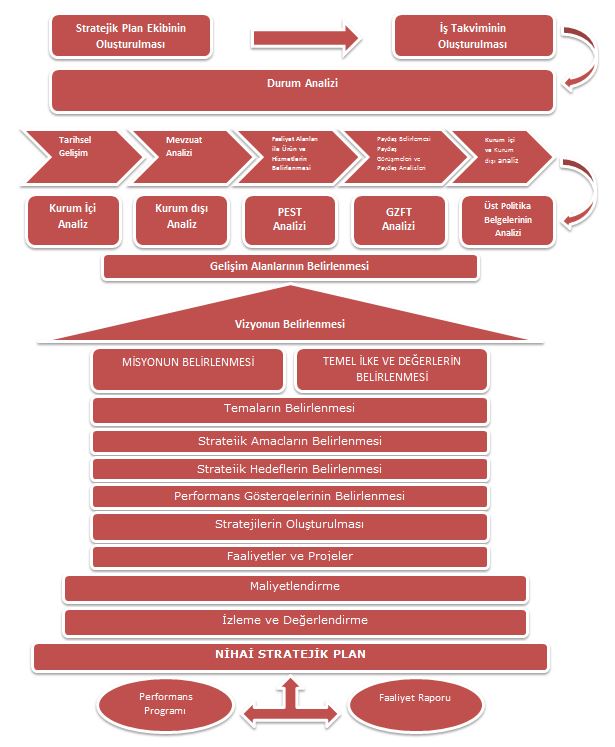 DURUM ANALİZİII.BÖLÜMDURUM ANALİZİTARİHİ GELİŞİMBeldemizde ilk eğitim vermeye başlayan okul 1938 yılında açılmıştır. O zamanlar okula ait bir bina olmadığından eğitim ve öğretim faaliyetleri köy kahvesinde sürdürülmüştür. Daha sonra bu kahve onarılarak eğitim ve öğretime açılmış ve 1961 yılına kadar bu  yerde öğrenci okutulmuştur.       Kullanmakta olduğumuz mevcut binamız 1965 yılında inşa edilmiş olup hala bu binamızda eğitim ve öğretim faaliyetlerini sürdürülmektedir.YASAL YÜKÜMLÜLÜKLER VE MEVZUAT ANALİZİMüdürlüğümüz, Millî Eğitim Bakanlığı’na bağlı temel eğitim kurumu olan ilkokuldur. Müdürlüğümüz çalışmalarını, T.C. Anayasası, Milli Eğitim Temel Kanunu ve diğer kanun, tüzük, yönerge ve yönetmelikler çerçevesinde yürütmektedir.Müdürlüğümüz 29/07/2014 tarih ve 29072 sayılı Resmi Gazete’ de yayımlanan Milli Eğitim Bakanlığı Okul Öncesi ve İlköğretim Kurumları Yönetmeliği’ ne göre görevlerini yürütmektedir.FAALİYET ALANLARI ve SUNULAN HİZMETLERStratejik plan hazırlık sürecinde müdürlüğümüz faaliyet alanları ile ürün ve hizmetlerinin belirlenmesine yönelik çalışmalar yapılmıştır. Buna göre müdürlüğümüz faaliyet alanları ile ürün ve hizmetleri gruplandırılarak aşağıda sıralanmıştır.Tablo 2: Yuvalıdere İlkokulu Müdürlüğü Faaliyet ve Hizmetleri PAYDAŞ ANALİZİPaydaşlar okulumuzun sağladığı ürün ve hizmetlerden yararlanan, faaliyetlerinden doğrudan ve dolaylı bir şeklide etkilenen veya birimimizi etkileyen kişi, grup ve kurumlardır. Paydaş analizinde amaç hazırlanan stratejik planı ve hizmetleri yararlanıcıların beklentileri doğrultusunda şekillendirmek, katılımcılık ile hesap verme sorumluluğunu tesis etmektir.Stratejik planı hazırlarken dikkate alınması gereken önemli bir husus da paydaş analizidir. Paydaş analizi yapılırken, katılımcılık ilkesi esas alınarak, öncelikle Müdürlüğümüzün etkileşim içinde bulunduğu paydaşlar belirlenmiş, belirlenen paydaşlar temel olarak iç ve dış paydaşlar ve yararlanıcı şeklinde üçlü bir sınıflandırmaya tabi tutulmuştur. Ayrıca paydaşların nitelikleri temel ortak yada stratejik ortak olmak üzere iki gruba ayrılmıştır. Paydaşlarımızın için  Birlikte çalış, Çıkarlarını gözet, Bilgilendir ve izle olmak üzere 4 öncelik belirlenmiştir. Paydaşların önceliği belirlenirken paydaşlar önem durumlarına göre önemli ve önemsiz olmak üzere iki gruba ayrılmış ayrıca paydaşlar etki durumlarına göre ise zayıf ve güçlü olarak sınıflandırılmıştır.Okulumuzun temel değerlerinden biri olan paydaş memnuniyeti çerçevesinde paydaşlarımızın görüş ve önerileri büyük önem arz etmekte ve bu görüşlerin dikkate alınması stratejik planın sahiplenilmesini sağlayarak, uygulama şansını artırmaktadır. Paydaşlarımızın okulumuz faaliyetleriyle görüşlerinin öğrenilmesi için başta iç paydaşların stratejik planlama sürecine katılımını sağlamıştır. Bunu gerçekleştirmeye yönelik olarak Stratejik Planlama Ekibi ile toplantılar düzenlenmiş ve katılımcıların paylaşımları sonucunda paydaşlarımızın kurumumuzla ilgili değerlendirme ve önerileri alınmıştır. Paydaş toplantılarından sonra iç paydaşlara yönelik paydaş anketleri düzenlenmiş bu kapsamda yaklaşık otuz iç paydaştan veriler görüşme , anket ,toplantı yoluyla , dış paydaşlardan ise veriler görüşmeler yoluyla alınmıştır. Kurumumuzun özellikle zayıf yönlerinin tespit edilmesinde tarafsız gözlemlerin ve görüşlerin bildirilmesi faydalı olmuş ve bu sayede paydaşların ihtiyaç ve talepleri belirlenmiş, okulumuz zayıf yönlerinin doğru bir şekilde belirlenmesi sağlanmıştır. Paydaş analizi süreci ve sonuçlarına ilişkin detaylı bilgiler okulumuz Durum Analizi Raporunda detaylı olarak verilmiştir.Paydaş analizleri  sonucu elde edilen sonuçlar değerlendirilerek, yasaların ve maddi imkânların el verdiği ölçüde kurum içi ve dışı analiz, sorun/gelişim alanlarının belirlenmesi ve geleceğe yönelim bölümlerine yansıtılmıştır.KURUM İÇİ ANALİZ ve ÇEVRE ANALİZİ         5.1.KURUM İÇİ ANALİZYUVALIDERE İLKOKULU MÜDÜRLÜĞÜ TEŞKİLAT ŞEMASIŞekil 3:Yuvalıdere İlkokulu Müdürlüğü Teşkilat YapısıKURUM YAPISIOkulumuzda 66 öğrenci olup 6 öğretmen bulunmaktadır. Okulumuza ait hizmet binası bulunmaması nedeniyle faaliyetlerini Yuvalıdere Ortaokuluna ait hizmet binasında sürdürmekte olup 1 anasınıfı ve 4 derslik kullanmaktadır. Tablo 3 :2015-2016 Eğitim Öğretim Yılı Genel DurumuKURUM KÜLTÜRÜOkul müdürlüğü hizmetlerinin yürütülmesinde temel alınan usul ve esaslar; mevzuata, mesleki değerler ile kurumsal ilkelere dayanmaktadır. Eğitim hizmetlerinde yazılı belgeler, talimatlar, genelgeler, denetim sonuçları gibi basılı ve elektronik ortamlardaki kaynaklardan yararlanılmaktadır. Müdürlüğümüz iç ve dış iletişimde resmi iletişim araç ve yöntemleri kullanılır. Yazışmalar “Resmi Yazışmalarda Uygulanacak Esas ve Usuller Hakkında Yönetmelik” çerçevesinde yürütülmektedir. Vatandaşlardan ve paydaşlardan gelen taleplere cevap verirken, vatandaş ve hizmet odaklı olarak özverili çalışma anlayışını benimsemiştir. “Bilgi Edinme Kanunu“ çerçevesinde gerçek ve tüzel kişilerin taleplerine en hızlı biçimde cevap verilmektedir. Kurumumuzun faaliyet alanlarındaki ulusal ve uluslararası gelişmeler takip edilerek seminer, çalıştay ve eğitim çalışmalarına katılım sağlanmaktadır. Hizmet içi eğitimler ile aynı meslek grubundan personelin veya aynı işleri yapan çalışanların arasında olumlu bağlar kurulması ve kurumsal aidiyetin gelişmesi sağlanmaktadır.Okul Müdürlüğünün kurum içi iletişimi, Okul Müdürü önderliğinde en üst düzeyden en alt kademedeki çalışana kadar planlanmış ve sistematik olarak ele alınmıştır. Etkin bir kurum içi iletişim ile kurumun amaç ve hedeflerinin çalışanlara doğru bir şekilde yansıtılması ile bu doğrultuda iş süreçlerinin planlanması sağlanmıştır. Okul Müdürlüğünde uygulanan kurum içi iletişim, kurum çalışanlarına kurumsal amaçlar, ulaşılmak istenen hedefler, görevler, yapılan faaliyetler ve karşılaşılabilen sorunlar konusunda bilgi sağlamaktadır. Ayrıca çalışanlar, kurumun içinde bulunduğu mevcut durumu ve kendilerinin kurum içindeki yerleri ve rollerini yine kurum içi iletişim faaliyetleri sayesinde öğrenebilmektedirler. Karar alma süreçlerinde etkinliğe ulaşmanın en önemli yollarından birisi iyi düzenlenmiş (Katılımcıları, gündemi, iletişim usulleri önceden doğru olarak saptanmış) toplantılardır. Bu kapsamda Okul Müdürü başkanlığında karar alma süreçlerinde sistematik bir yaklaşımla periyodik toplantılar yapılır.İNSAN KAYNAKLARITablo 4: Yuvalıdere İlkokulu Müdürlüğü Personel Durumu TablosuKURUMUN TEKNOLOJİK ALT YAPISI	Kurumumuz teknolojik gelişmeleri yakından takip etmekte ve kullanmaktadır. İdari işlerin tamamı elektronik ortamda yapılmakta yazışmalar elektronik ortamda hazırlanmaktadır. Derslerde öğretmenler teknolojik imkanlardan azami derecede faydalanmaktadır. Tablo 5 :Bilgi Teknolojileri TablosuMALİ KAYNAKLAROkulumuz mali kaynakları okul aile birliği gelirleri ve hayırseverlerden gelen bağışlardan meydana gelmektedir.Tablo 6 : Yuvalıdere İlkokulu Müdürlüğü Gelir Gider TablosuKURUM DIŞI (ÇEVRE) ANALİZ            Okulumuzun  kurum dışı analizi PESTLE faktörleri de dikkate alınarak yapılmıştır. PESTLE Analizi fırsat ve tehditlerin belirlenmesi için kullanılan faktör ayrımında bir tekniktir.. PESTLE analizine göre ortaya çıkan fırsat ve tehditler GZFT Analizinde belirtilmiştir.         Temel eğitim yeniden yapılandırılmış; bu kapsamda temel eğitim dört yıl ilkokul, dört yıl ortaokul olmak üzere yeniden yapılandırılmıştır. Bu kapsamda okulumuzun dönüşümü tamamlanmıştır. Eğitimde yeni yaklaşımlar ve teknolojinin etkili biçimde kullanılmasına yönelik yürütülen FATİH Projesi Bakanlığımız tarafından uygulamaya konulmuştur. FATİH Projesi kapsamında okulumuz akıllı tahtalar kurulmuştur. Çağımızın gelişmelerine paralel olarak öğretmen merkezli eğitim anlayışından lider ve rehber öğretmenlik anlayışına yönelim, zorunlu hale gelmiştir. Bununla birlikte eğitimde dönüşüm çalışmaları ve mevzuatta sık sık yapılan değişiklikler çeşitli problemlere yol açabilmektedir.        Her geçen gün eğitim konusunda yapılan değişiklikler ve yeni yaklaşımlarla birlikte eğitimde tarafların rolleri yeniden belirlenmektedir. Bu nedenle eğitim arz ve talebinin belirlenmesinde uluslararası ölçütlerin kullanılması zorunluluk haline gelmektedir. Bu bağlamda verilen sertifikaların diğer ülkelerde geçerliliğinin sağlanması ve yabancı dil öğretimi önem kazanmaktadır. İlkokul 2. sınıfından başlamak üzere okullarımızda yabancı dil dersi okutulmaktadır. İngilizce eğitiminin erken yaş da başlanması dil öğrenimini kolaylaştırmaktadır.         Eğitim konusunun diğer önemli bileşenlerinden biride çalışanlardır. Öğretmen, okul yöneticisi, öğretmen olmayan diğer eğitim personelinin niteliğinin yükseltilmesine yönelik çabalar artmaktadır. Okullarımızın temizlik hizmetlerinin yerine getirilmesi için ilçe milli eğitim müdürlüğümüzce hizmet alımı yapılmış ayrıca İŞKUR vasıtası ile çalışan temini yapılarak okullarımızın temizlik ihtiyaçları giderilmiştir.       Günümüz dünyasında elektronik ve dijitallik çok önemli bir konumda yer almaktadır. Bu nedenle eğitimde yeni teknolojilerin kullanımı hızla yaygınlaşmaktadır. Bu kapsamda okulumuz gerekli çalışmaları yaparak teknolojik kullanımı daha verimli hale getirmiştir. Teknolojinin yaygın halde kullanılması ile birlikte öğrencilerimiz teknolojiyi değişik alanlarda da kullanması (sosyal medya, değişik internet siteleri) olumsuz etkiler oluşturmaktadır.        Son yıllarda eğitime ayrılan kaynak artmakta, ayrıca eğitim için kamu kaynaklarının tek başına yeterli olmayacağı kabul edilmektedir. Bu nedenle eğitim kurumları ile okul- aile birlikleri daha aktif olarak çalışmaktadır. okulumuzda okul aile birliği kurulumu tamamlanarak okul aile birliklerinin eğitim çalışmalarında faal olarak yer almaları sağlanmıştır.GZFT (SWOT ) ANALİZİ      Okulumuz dış paydaşların görüşleri alınarak müdürlüğümüzün güçlü ve zayıf yönleri, fırsat ve tehditleri belirlenmiştir. Bu süreçte değişik tarihlerde yapılan, görüşmelerde temsilcilerin katılımı sonucunda ortaya çıkan ortak görüşler önceliklendirilerek GZFT analizinde birleştirilmiş ve aşağıdaki son hali verilmiştir. Fırsat ve tehditlerin belirlenmesinde PESTLE analizi ile elde edilen verilerden yararlanılmıştır.GÜÇLÜ YÖNLEREĞİTİM VE ÖĞRETİME ERİŞİM Mahallemizdeki zorunlu eğitimdeki okullaşma oranının yüksek olması,Velilerin çocuklarını okula göndermedeki istekleri.EĞİTİM VE ÖĞRETİMDE KALİTEOkulumuzda Okul Gelişim Modeli ve TKY çalışmaların etkin olarak yapılmasıOkulumuzun normal eğitim yapması,Sınıf mevcutlarının azlığı   KURUMSAL KAPASİTEŞeffaf bir yönetim anlayışına sahip tüm paydaşlara karşı objektif ve demokratik bir yaklaşım içinde olan,yeterli tecrübeye sahip güçlü bir yönetim kadrosunun bulunması,Kurum içi iletişim kanallarının herkese açık olması,Planlı çalışma ve işbirliği kabiliyetimizKurum içi yardımlaşma ve dayanışmanın istenen düzeyde olması,Kurumumuzla Sivil Toplum Örgütleri arasında ilişkilerin olumlu düzeyde olmasıZAYIF YÖNLEREĞİTİM VE ÖĞRETİME ERİŞİMVelilerin devamsızlık konusunda hassas olmamalarıOkul –Aile - Veli işbirliği ve iletişiminin istenen seviyeye ulaşmamış olması Öğrenci velilerinin özel eğitim yönlendirmelerinde gönülsüz olması  EĞİTİM VE ÖĞRETİMDE KALİTE Velilerimizin okullar arasında ayrım yapması (iyi okul-kötü okul yaklaşımı içinde olmaları)Okulumuz velilerinin eğitim düzeyinin çok düşük olması.       Öğrencilerin okuma alışkanlıklarının yetersizliği.Bazı derslerimizin Branş öğretmenlerinin olmaması   KURUMSAL KAPASİTE Sosyal, kültürel ve sportif etkinlikler için gerekli fiziki alan ve donanımın yetersiz olmasıFIRSATLAREĞİTİM VE ÖĞRETİME ERİŞİMTaşımalı Eğitim UygulamasıVelilerimizin öğrencilerin eğitim ihtiyaçlarını karşılayabilecek düzeyde olmasıEĞİTİM VE ÖĞRETİMDE KALİTEDers kitaplarının ücretsiz dağıtılmasıTeknolojik imkânların bulunmasıPersonel kadronun değişime ve gelişime açık olması   Eğitim öğretime olan ilginin artması   KURUMSAL KAPASİTEOkulumuza olan olumlu bakış açısıMahalle ekonomisinin ve civar mahallelerin hızla gelişmesiTEHDİTLEREĞİTİM VE ÖĞRETİME ERİŞİMAilevi ve ekonomik sorunlarParçalanmış ailelerin bulunmasıTaşımalı eğitim yapılmasıEĞİTİM VE ÖĞRETİMDE KALİTEİnternetin öğrenciler üzerindeki olumsuz etkisiSosyal faaliyetlere katılımda karşılaşılan sıkıntılarEğitim ve sosyo-ekonomik düzeyi düşük veli ve çevre profilinin olmasıBölge insanının geçim kaynağının tek ürüne endeksli olmasıManevi ve kültürel değerlerimizin zayıflamasıMevzuatların sık değişmesiOkulumuzda rehber öğretmenin bulunmaması   KURUMSAL KAPASİTEKaynaklarımızın az olmasıMemur ve yardımcı personel yetersizliğiÜcretli öğretmen görevlendirilmesiOkulumuzda kültürel, sanatsal ve sportif faaliyetlerin yapılacağı salonun olmayışıFizikî alt yapımızın yetersizliğiGELİŞİM/SORUN ALANLARIGelişim/Sorun Alanları ListesiEğitim ve Öğretime Erişim Okul öncesi eğitimde okullaşmaİlköğretimde devamsızlıkTaşımalı eğitimÖzel eğitime ihtiyaç duyan bireylerin uygun eğitime erişimiEğitim ve Öğretimde Kalite Eğitim öğretim sürecinde sanatsal, sportif ve kültürel faaliyetlerOkuma kültürü Eğitimde bilgi ve iletişim teknolojilerinin kullanımıKurumsal Kapasite Eğitim yapılarının depreme hazır oluşuÇalışanların ödüllendirilmesiOkul ve kurumların fiziki kapasitesinin yetersizliği (Eğitim öğretim ortamlarının yetersizliği)Okul ve kurumların sosyal, kültürel, sanatsal ve sportif faaliyet alanlarının yetersizliğiDonatım eksikleriMevzuatın sık değişmesiİş güvenliği ve sivil savunmaYUVALIDERE İLKOKULU MÜDÜRLÜĞÜ STRATEJİK PLAN MİMARİSİEĞİTİM VE ÖĞRETİME ERİŞİMEğitim ve Öğretime Katılım ve TamamlamaOkul öncesi eğitimde okullaşma devam ve tamamlamaZorunlu eğitimde okullaşma, devam ve tamamlamaEĞİTİM VE ÖĞRETİMDE KALİTEÖğrenci Başarısı ve Öğrenme KazanımlarıÖğrenciÖğretmen Öğretim Programları ve MateryalleriEğitim - Öğretim Ortamı ve ÇevresiRehberlikÖlçme ve DeğerlendirmeYabancı Dil ve Hareketlilik        2.3.1.Yabancı Dil Yeterliliği        2.3.2.Uluslararası hareketlilikKURUMSAL KAPASİTEBeşeri Alt Yapı İnsan kaynakları planlamasıİnsan kaynakları yönetimiİnsan kaynaklarının eğitimi ve geliştirilmesiFiziki, Mali ve Teknolojik AltyapıFinansal kaynakların etkin yönetimiOkul bazlı bütçelemeDonatım Yönetim ve OrganizasyonKurumsal yapının iyileştirilmesiBürokrasinin azaltılmasıİzleme ve DeğerlendirmeSosyal tarafların katılımı ve yönetişim Çoğulculuk Katılımcılık Şeffaflık ve hesap verebilirlikKurumsal iletişimGELECEĞE YÖNELİM	III.BÖLÜMGELECEĞE YÖNELİMMİSYONUMUZ, VİZYONUMUZ, TEMEL DEĞERLERİMİZGeleceğe yönelim bölümünde; müdürlüğümüzün misyon, vizyon, temel değerleri ile temalar, stratejik amaçlar, stratejik hedefler, performans göstergeleri ve tedbirler yer almaktadır.MisyonMİLLİ EĞİTİM TEMEL KANUNU’NUNAMAÇLARI DOĞRULTUSUNDA, TÜRK KÜLTÜREL İKLİMİNİN ÇEVRELEDİĞİ, ATATÜRK İLKE VE İNKILÂPLARINA BAĞLI, BİLGİ VE BİRİKİMLERİNİ TÜM İNSANLIK YARARINA KULLANAN, MİLLÎ VE AHLAKî DEĞERLERİMİZİ KORUYAN, ÇALIŞKAN, PAYLAŞIMCI, HAYAT BOYU ÖĞRENMEYİ İLKE EDİNEN, ÇAĞIN GEREKTİRDİĞİ BİLGİ VE BECERİYE SAHİP BİREYLER YETİŞTİRMEK.VizyonSakarya’nın örnek ve lider okulu olmak Temel Değerlerimiz TEMELDEĞERLERİMİZVatan, Ülke, Bayrak SevgisiMilli ve Manevi Değerlere BağlılıkBilginin Bilince ve Beceriye DönüşmesiObjektiflikİnsana SaygıEtkili İletişimEvrensel Değerlere SaygıEşitlik ve AdaletÇözüm odaklı olmakVerimlilik ve KaliteDeğişimcilikÇalışanların İş doyumuFedakarlılıkKatılımcılıkKamuoyuna PaylaşımSorumlulukUlaşılabilirlikMilletimizin geleceğiİş Ahlakına BağlılıkLiyakat ve UzmanlıkAçıklık, ŞeffaflıkGüvenilebilirlikSaygı ve HoşgörüSTRATEJİK PLAN GENEL TABLOSUStratejik Amaç 1Okulumuzda başta engelliler olmak üzere tüm bireylerin eğitime erişimine, tamamlamalarına, okul öncesi eğitimin yaygınlaştırılmasına ve öğrenim çağı dışındaki bireylerin hayat boyu öğrenmelerine imkân ve ortam sağlamak.Stratejik Hedef 1.1.2015-2019 stratejik plan döneminde; Yuvalıdere Mahallesinde   ikamet eden bireylerin okul öncesi ve ilkokul kademesinde katılımını artırmak ve öğrenimlerini tamamlamalarını sağlamak.Stratejik Amaç 2.İlçemizde; tüm bireylere ulusal ve uluslararası ölçütlerde bilgi, beceri, tutum ve davranışlar kazandıracak nitelikli, sürdürülebilir ve kaliteli bir eğitim vermek, dil becerileri gelişmiş,  hayat boyu öğrenen sağlıklı bireyler yetiştirmek. Stratejik Hedef 2.1.2015-2019 plan döneminde; bireylerin akademik, sosyal, kültürel, sportif ve sanatsal becerilerini geliştirmek, proje ve yarışmalara daha fazla katılımı sağlamak ve akademik başarı oranını artırmak.Stratejik Hedef 2.22015-2019 Stratejik plan döneminde; eğitimde yenilikçi yaklaşımlar kullanılarak öğrencilerin yabancı dil öğrenme yeterliliklerini geliştirmek, uluslararası hareketliliğe katılan öğrenci ve öğretmen sayısını artırmak.Stratejik Amaç 3.Eğitim öğretimde verimlilik ve hizmet kalitesini artırmak için; kurumlarımızın beşeri, fiziki ve mali alt yapı eksikliklerini gidermek, enformasyon teknolojilerinin kullanımını artırmak, yönetim ve organizasyon yapısını çağın gereklerine uygun hale getirmek.Stratejik Hedef 3.1.2015-2019 stratejik plan döneminde; ihtiyaç tespiti yaparak insan kaynaklarının planlı dağılımını yapmak, mevcut insan kaynaklarını ve yönetimini nitelik daha etkin kullanmak.Stratejik Hedef 3.2.2015-2019 stratejik plan döneminde; kurum standartlarına uygun eğitim ortamları tesis etmek, binaların bakım, onarım ve donatımlarını yapmak, etkin, verimli bir mali yönetim yapısını oluşturmak.Stratejik Hedef 3.3.2015-2019 stratejik plan döneminde; Avrupa Birliği ile uyum yasaları ve mevzuat kapsamında çoğulcu, katılımcı, şeffaf ve hesap verebilir bir yönetişim anlayışını benimsemek, bürokrasiyi azaltmak ve performansa dayalı yönetim ve organizasyonu oluşturmak.1.TEMA: EĞİTİM VE ÖĞRETİME ERİŞİMİN ARTIRILMASIStratejik Amaç 1. Eğitim ve Öğretime ErişimOkulumuzda başta engelliler olmak üzere kayıt bölgemizde bulunan bireylerin eğitime erişimine, eğitimlerini tamamlamalarına, okul öncesi eğitimin yaygınlaştırılmasına ve öğrenim çağı dışındaki bireylerin hayat boyu öğrenmelerine imkân ve ortam sağlamak.Stratejik Hedef 1.1.Eğitim ve Öğretime Katılım ve Tamamlama2015-2019 stratejik plan döneminde; Yuvalıdere Mahallesinde ikamet eden bireylerin okul öncesi ve ilkokul  kademelerinde örgün eğitime katılımını artırmak, örgün eğitim dışı kalanların yaygın eğitime katılımlarını artırmak ve öğrenimlerini tamamlamalarını sağlamak.Bireylerin eğitim ve öğretime katılması ve tamamlaması sosyal ve ekonomik kalkınmanın sürdürülebilmesinde önemli bir etken olarak görülmektedir. Bu nedenle eğitim ve öğretime katılımın artırılması ve eğitim hizmetinin bütün bireylere adil şartlarda sunulması hedeflenmektedir.      Okul öncesi ve ilkokul kademesinde okullaşma oranlarının ve hayat boyu öğrenmeye katılımın yükseltilmesi, devamsızlığın ve okul terklerinin azalması, engelliler olmak üzere özel politika gerektiren grupların eğitime erişim olanaklarının artması, özel öğretim kurumlarının payının artması hedeflenmektedir.Performans Göstergeleri1.1.Tedbirler1.12.TEMA: EĞİTİM VE ÖĞRETİMDE KALİTENİN ARTIRILMASIStratejik Amaç 2. Eğitim ve Öğretimde KaliteOkulumuzda; tüm bireylere ulusal ve uluslararası ölçütlerde bilgi, beceri, tutum ve davranışlar kazandıracak nitelikli, sürdürülebilir ve kaliteli bir eğitim vermek, dil becerileri gelişmiş,  hayat boyu öğrenen sağlıklı bireyler yetiştirmek. Stratejik Hedef 2.1.Öğrenci Başarısı ve Öğrenme Kazanımları2015-2019 plan döneminde; bireylerin akademik, sosyal, kültürel, sportif ve sanatsal becerilerini geliştirmek, proje ve yarışmalara daha fazla katılımı sağlamak ve başarı oranını artırmak.      Okul kayıt çevremizde  okullaşma oranları Türkiye ortalamasının üzerinde ve hedeflenen düzeylere yakındır, ancak eğitim ve öğretimin kalitesinin artırılması da öncelikli alanlardan birisi haline gelmiştir.      Nitelikli bireylerin yetiştirilmesine imkân sağlayacak kaliteli bir eğitim sistemi; bireylerin potansiyellerinin açığa çıkarılmasına ortam sağlayarak hem bedensel, ruhsal ve zihinsel gelişimlerini desteklemeli hem de akademik başarı düzeylerini artırmalıdır.      Bu kapsamda kaliteli bir eğitim için bütün bireylerin bedensel, ruhsal ve zihinsel gelişimlerine yönelik faaliyetlere katılım oranlarının ve öğrencilerin akademik başarı düzeylerinin artırılması hedeflenmektedir.     Kaliteli bir eğitim için bütün bireylerin bedensel, ruhsal ve zihinsel gelişimlerine yönelik faaliyetlere katılımı desteklenmelidir. Öğrencilerimizin bedensel, ruhsal ve zihinsel gelişimlerine katkı sağlamak amacıyla yerel ve ulusal düzeyde sportif, sanatsal ve kültürel faaliyetler gerçekleştirilmektir. Söz konusu faaliyetlere katılım sayıları performans çizelgeleri ile izlenmektedir.    Potansiyelinin farkında, ruhen ve bedenen sağlıklı, iletişim becerileri yüksek ve akademik yönden başarılı bireyler yetiştirmek, sağlık ve hijyen esaslarına uygun eğitim ortamlarını hazırlamaktırPerformans Göstergeleri 2.1.Okulla ilgili olmayanları sil tüm performanslardaTedbirler2.1Stratejik Hedef 2.2.Yabancı Dil ve Hareketlilik2015-2019 Stratejik plan döneminde; eğitimde yenilikçi yaklaşımlar kullanılarak öğrencilerin yabancı dil öğrenme yeterliliklerini geliştirmek, uluslararası hareketliliğe katılan öğrenci ve öğretmen sayısını artırmak.Her geçen gün bir önceki güne göre daha fazla teknolojik olarak gelişmekte ve küreselleşmektedir. Küreselleşmenin de bir etkisi olarak eğitim ve iş hayatında hareketlilik daha fazla hissedilmektedir. Küreselleşmeyle birlikte meydana gelen değişimler konusunda eğitim yönünden desteklenme zorunluluğu doğurmaktadır.Küreselleşmeyle birlikte öne çıkan en önemli unsurların başında yabancı dil becerisi gelmektedir. Günümüzde anadil haricinde bir dil daha bilmek zorunluluk haline gelmiştir. Bu kapsamda ülkemizde 2012-2013 eğitim - öğretim yılından itibaren yabancı dil öğretimi 2. sınıftan başlamıştır. Eğitimde  yenilikçi yaklaşımlar kullanılarak bireylerin yabancı dil yeterliliğini ve uluslararası öğrenci/öğretmen hareketliliğini artırmak hedeflenmektedir. Performans Göstergeleri 2.2.Tedbirler 2.3.3.TEMA: KURUMSAL KAPASİTENİN GELİŞTİRİLMESİStratejik Amaç 3. Kurumsal KapasiteEğitim öğretimde verimliliği ve hizmet kalitesini artırmak için; kurumlarımızın beşeri, fiziki ve mali alt yapı eksikliklerini gidermek, enformasyon teknolojilerinin kullanımını artırmak, yönetim ve organizasyon yapısını çağın gereklerine uygun hale getirmek.Stratejik Hedef 3.1.Beşeri Alt Yapı2015-2019 stratejik plan döneminde; ihtiyaç tespiti yaparak insan kaynaklarının planlı dağılımını yapmak, mevcut insan kaynaklarını ve yönetimini daha etkin kullanmak.Örgütlerin görev alanına giren konularda, faaliyetlerini etkin bir şekilde yürütebilmesi ve nitelikli ürün ve hizmet üretebilmesi için güçlü bir insan kaynağına sahip olması gerekmektedir.Millî Eğitim Bakanlığının insan kaynaklarının sürekli mesleki gelişiminin sağlanması, yöneticilerin yeterliliklerinin geliştirilmesi ve atamalarda liyakatin esas alınması, personel atama ve yer değiştirmelerinin ihtiyaçlar doğrultusunda gerçekleştirilmesi hedeflenmektedir.Performans Göstergeleri3.1.Tedbirler 3.1Stratejik Hedef 3.2.Fiziki ve Mali Alt Yapı2015-2019 stratejik plan döneminde; kurum standartlarına uygun eğitim ortamları tesis etmek, binaların bakım, onarım ve donatımlarını yapmak, etkin, verimli bir mali yönetim yapısını oluşturmak.Okul ve kurumların fiziki ortamlarının iyileştirilerek ihtiyaca cevap verecek düzeye getirilmesi, alternatif finansal kaynaklarla eğitimin desteklenmesi, kaynak kullanımında etkinliğin ve verimliliğin sağlanması amaçlanmaktadır.      Türkiye’de Eğitimin Finansmanı ve Eğitim Harcamaları Bilgi Yönetim Sistemi Projesi (TEFBİS) 2012 yılında uygulanmaya başlanmıştır. Projeyle okullar düzeyinde kaynak türlerine göre gelir ve gider envanterleri, öğrenciye yapılan eğitim harcamaları, gerçek ve güncel verilerle elektronik ortamda tutulmaktadır. Fiziki kapasitenin geliştirilmesi, sosyal, sportif ve kültürel alanlar oluşturulmaktadır.Performans Göstergeleri3.2.Tedbirler 3.2Stratejik Hedef 3.3.Yönetim ve Organizasyon 2015-2019 stratejik plan döneminde; Avrupa Birliği ile uyum yasaları ve mevzuat kapsamında çoğulcu, katılımcı, şeffaf ve hesap verebilir bir yönetim anlayışını benimsemek, bürokrasiyi azaltmak ve performansa dayalı yönetim organizasyonu oluşturmak.Performans Göstergeleri3.3Tedbirler3.3.IV. BÖLÜMMALİYETLENDİRMEIV. BÖLÜMMALİYETLENDİRMEYUVALIDERE İLKOKULU MÜDÜRLÜĞÜ 
2015-2019 STRATEJİK PLANI HARCAMA BİRİMLERİ 5 YILLIK TAHMİNİ ÖDENEKLERİ / İHTİYAÇ TABLOSUTablo 7 : 5 Yıllık Tahmini Ödenek İhtiyaçları Tablosu	V. BÖLÜMİZLEME VE DEĞERLENDİRMEV. BÖLÜMİZLEME ve DEĞERLENDİRMEİzleme, stratejik plan uygulamasının sistematik olarak takip edilmesi ve raporlanmasıdır. Değerlendirme ise, uygulama sonuçlarının amaç ve hedeflere kıyasla ölçülmesi ve söz konusu amaç ve hedeflerin tutarlılık ve uygunluğunun analizidir.Müdürlüğümüz 2015-2019 stratejik planında yer alan performans göstergelerinin gerçekleşme durumlarının tespiti yılda iki kez yapılacaktır. Yılın ilk altı aylık dönemini kapsayan birinci izleme kapsamında, birimlerden sorumlu oldukları göstergeler ile ilgili gerçekleşme durumlarına ilişkin veriler toplanarak değerlendirilecektir. Göstergelerin gerçekleşme durumları hakkında hazırlanan rapor üst yöneticiye sunulacak ve böylelikle göstergelerdeki yıllık hedeflere ulaşılmasını sağlamak üzere gerekli görülebilecek tedbirlerin alınması sağlanacaktır.Yılın tamamını kapsayan ikinci izleme dâhilinde; birimler sorumlu oldukları göstergeler ile ilgili yılsonu gerçekleşme durumlarına ait veriler toplanarak konsolide edilecektir. Yıl sonu gerçekleşme durumları, varsa gösterge hedeflerinden sapmalar ve bunların nedenleri üst yönetici değerlendirilerek gerekli tedbirlerin alınması sağlanacaktır. Tablo 8 : İzleme ve Değerlendirme TablosuŞekil 5 : Stratejik Plan İzleme ve Değerlendirme Süreci ModeliYukarıda sunulan Yuvalıdere İlkokulu  Müdürlüğü 2015-2019 Yılı Stratejik Planı 42 ( KIRKİKİ )  sayfadan ibaret olup, tarafımdan incelenmiş ve imza altına alınmıştır.         Kenan ÖĞMEN			                                            Ahmedlatif ŞAHİN            Okul Müdürü                                                                          Şube MüdürüUYGUNDUR…../………/2016Ergüven ASLANİlçe Milli Eğitim MüdürüKorkma,sönmez bu şafaklarda yüzen alsancak;
Sönmeden yurdumun üstünde tüten en son ocak. 
O benim milletimin yıldızıdır, parlayacak; 
O benimdir, O benim milletimindir ancak. 

Çatma, kurban olayım çehreni ey nazlı hilal!
Kahraman ırkıma bir gül! Ne bu şiddet, bu celal?
Sana olmaz dökülen kanlarımız sonra helal, 
Hakkıdır, Hakk'a tapan, milletimin istiklal!

Ben ezelden beridir hür yaşadım, hür yaşarım.
Hangi çılgın bana zincir vuracakmış? Şaşarım! 
Kükremiş sel gibiyim, bendimi çiğner, aşarım. 
Yırtarım dağları, enginlere sığmam, taşarım.

Garbın afakını sarmışsa çelik zırhlı duvar, 
Benim iman dolu göğsüm gibi serhaddim var. 
Ulusun, korkma! Nasıl böyle bir imanı boğar, 
"Medeniyet!" dediğin tek dişi kalmış canavar?

Arkadaş! Yurduma alçakları uğratma, sakın! 
Siper et gövdeni, dursun bu hayasızca akın. 
Doğacaktır sana vaad ettiği günler Hakk'ın... 
Kim bilir, belki yarın, belki yarından da yakın.Bastığın yerleri " toprak!" diyerek geçme, tanı! 
Düşün altındaki binlerce kefensiz yatanı, 
Sen şehit oğlusun, incitme, yazıktır, atanı: 
Verme, dünyaları alsan da, bu cennet vatanı.

Kim bu cennet vatanın uğruna olmaz ki feda?
Şüheda fışkıracak toprağı sıksan, şüheda! 
Canı, cananı, bütün varımı alsın da Huda,
Etmesin tek vatanımdan beni dünyada cüda.

Ruhumun senden, ilahi, şudur ancak emeli: 
Değmesin mabedimin göğsüne namahrem eli.
Bu ezanlar ki şahadetleri dinin temeli, 
Ebedi yurdumun üstünde benim, inlemeli. 

O zaman vecd ile bin secde eder varsa taşım, 
Her cerihamdan ilahi boşanır kanlı yaşım, 
Fışkırır ruh-i mücerred gibi yerden na'şım, 
O zaman yükselerek arşa değer belki başım.

Dalgalan sen de şafaklar gibi ey şanlı hilal,
Olsun artık dökülen kanlarımın hepsi helal, 
Ebediyen sana yok, ırkıma yok izmihlal, 
Hakkıdır, hür yaşamış bayrağımın hürriyet: 
Hakkıdır, Hakk'a tapan, milletimin istiklal!Korkma,sönmez bu şafaklarda yüzen alsancak;
Sönmeden yurdumun üstünde tüten en son ocak. 
O benim milletimin yıldızıdır, parlayacak; 
O benimdir, O benim milletimindir ancak. 

Çatma, kurban olayım çehreni ey nazlı hilal!
Kahraman ırkıma bir gül! Ne bu şiddet, bu celal?
Sana olmaz dökülen kanlarımız sonra helal, 
Hakkıdır, Hakk'a tapan, milletimin istiklal!

Ben ezelden beridir hür yaşadım, hür yaşarım.
Hangi çılgın bana zincir vuracakmış? Şaşarım! 
Kükremiş sel gibiyim, bendimi çiğner, aşarım. 
Yırtarım dağları, enginlere sığmam, taşarım.

Garbın afakını sarmışsa çelik zırhlı duvar, 
Benim iman dolu göğsüm gibi serhaddim var. 
Ulusun, korkma! Nasıl böyle bir imanı boğar, 
"Medeniyet!" dediğin tek dişi kalmış canavar?

Arkadaş! Yurduma alçakları uğratma, sakın! 
Siper et gövdeni, dursun bu hayasızca akın. 
Doğacaktır sana vaad ettiği günler Hakk'ın... 
Kim bilir, belki yarın, belki yarından da yakın.Mehmet Akif ERSOYİÇİNDEKİLERİÇİNDEKİLERSayfa NoGİRİŞGİRİŞ8BİRİNCİ BÖLÜM: STRATEJİK PLANLAMA HAZIRLIK SÜRECİBİRİNCİ BÖLÜM: STRATEJİK PLANLAMA HAZIRLIK SÜRECİ9STRATEJİK PLAN HAZIRLIK SÜRECİSTRATEJİK PLAN HAZIRLIK SÜRECİ10İKİNCİ BÖLÜM: DURUM ANALİZİİKİNCİ BÖLÜM: DURUM ANALİZİ14Tarihi GelişimTarihi Gelişim15Yasal Yükümlülükler ve Mevzuat AnaliziYasal Yükümlülükler ve Mevzuat Analizi15Faaliyet Alanları, Ürün ve HizmetlerFaaliyet Alanları, Ürün ve Hizmetler15Paydaş AnaliziPaydaş Analizi16Kurum İçi ve Çevre AnaliziKurum İçi ve Çevre Analizi18Kurum YapısıKurum Yapısı18Kurum KültürüKurum Kültürü19İnsan Kaynaklarıİnsan Kaynakları19Kurum Teknolojik AltyapısıKurum Teknolojik Altyapısı19Mali Kaynaklar20Kurum Dış Analiz20GZFT Analizi21Gelişim/ Sorun Alanları23Yuvalıdere İlkokulu Stratejik Plan Mimarisi24ÜÇÜNCÜ BÖLÜM: GELECEĞE YÖNELİM26Misyonumuz, Vizyonumuz27Temel Değerlerimiz, İlkelerimiz28Stratejik Plan Genel Tablosu29TEMA: EĞİTİM VE ÖĞRETİME ERİŞİMİN ARTIRILMASI30TEMA :EĞİTİM VE ÖĞRETİMDE KALİTENİN ARTIRILMASI31TEMA : KURUMSAL KAPASİTENİN GELİŞTİRİLMESİ34DÖRDÜNCÜ BÖLÜM: MALİYETLENDİRME38Maliyetlendirme39BEŞİNCİ BÖLÜM: İZLEME VE DEĞERLENDİRME40İzleme ve Değerlendirme41Stratejik Plan İzleme ve Değerlendirme Süreci Modeli42TABLOLAR LİSTESİTABLOLAR LİSTESİTABLOLAR LİSTESİTABLO NOTABLO ADISAYFA NOTablo 1Stratejik Plan Okul Koordinasyon Ekibi12Tablo 2Yuvalıdere İlkokulu Müdürlüğü Faaliyet ve Hizmetleri15Tablo 32015-2016 Eğitim Öğretim Yılı Genel Durum18Tablo 4Yuvalıdere İlokulu Müdürlüğü Personel Durumu Tablosu19Tablo 5Bilgi Teknolojileri Tablosu20Tablo 6Yuvalıdere İlokulu Müdürlüğü Gelir – Gider Tablosu20Tablo 7Ödenek İhtiyaç Tablosu39Tablo 8İzleme ve Değerlendirme Tablosu41ŞEKİLLER LİSTESİŞEKİLLER LİSTESİŞEKİLLER LİSTESİŞEKİL NOŞEKİL ADISAYFA NOŞekil 1Yuvalıdere İlkokulu Müdürlüğü 2015-2019 Stratejik Planı Oluşum Şeması10Şekil 2Stratejik Planlama Modeli13Şekil 3Yuvalıdere İlkokulu Müdürlüğü Teşkilat Yapısı18Şekil 4Stratejik Plan İzleme ve Değerlendirme Süreci Modeli42ABAvrupa BirliğiEBAEğitim Bilişim AğıGZFTGüçlü-Zayıf Yönler, Fırsatlar-TehditlerMEBBİSMilli Eğitim Bakanlığı Bilgi İşlem SistemleriPESTLEPolitik, Ekonomik, Sosyal, Teknolojik, Legal ve Ekolojik GelişmelerTEFBİSTürkiye’de Eğitim Finansmanı ve Eğitim Harcamaları Bilgi Yönetim SistemiYDSYabancı Dil SınavıADI SOYADIGÖREVİÜNVANIGÖREV YERİGÖREV YERİHasan METİNEkip BaşkanıMüdür Yardımcısı          Yuvalıdere İlkokulu          Yuvalıdere İlkokuluFiliz KILIÇARSLANÜyeSınıf ÖğretmeniSınıf ÖğretmeniYuvalıdere İlkokuluElif ÖZKANÜyeSınıf ÖğretmeniSınıf ÖğretmeniYuvalıdere İlkokuluAyşe Nazife BİLİRÜyeİngilizce Öğretmeniİngilizce ÖğretmeniYuvalıdere İlkokuluBÖLÜMHİZMETLERYÖNETİMMEBBİS Modülü, e-okul modülü  kapsamında gerekli iş ve işlemlerin yapılması,Okulumuzun WEB Sitesini hazırlaması, güncel tutması,Taşımalı eğitim uygulamasına ilişkin iş ve işlemlerin yürütülmesi,Taşınır ve taşınmazlara ilişkin iş ve işlemlerin yürütülmesi,Arşiv hizmetleri ile ilgili iş ve işlemler,Okul Sütü Uygulamasının takip edilmesi,İlköğretim Kurumları Standartları ile ilgili iş ve işlemler,Doğal Afetlerde Acil Önlem ve Eylem Planlarının güncellenmesi,Okul sabotajlara karşı koruma planlarının güncellenmesi,Okul ve kurumların Sivil savunma tedbirler planlarının güncellenmesi,Demokrasi Eğitimi ve Okul Meclisleri Projesi iş ve işlemleri,Strateji Plan Hazırlama,  Geliştirme ve Uygulanmasına sağlamak,Malmüdürlüğü Muhasebe Müdürlüğü KBS sistemine maaş değişikliklerinin girilmesi,Ek-ders ücret onayı ve ek ders  işlemlerinin yapılması,Çalışma takviminin hazırlanması.PERSONELPersonelin izin ve sevk işlemlerinin yürütülmesi,Öğretmenlerin ve diğer personelin norm kadro işlemleri, atama, yer değiştirme, askerlik ve benzeri iş ve işlemler,MEBBİS Hizmet içi eğitim modülü ile ilgili iş ve işlemleri düzenli yürütmek, takip etme ve sonuçlandırma,Öğretmen, yönetici ve diğer tüm personelin kademe/derece terfileri ile intibakları, hizmet birleştirme, emeklilik, disiplin ve ödül gibi özlükle ilgili iş ve işlemlerinin yürütülmesi,4688 sayılı Kamu Görevlileri Sendikaları Kanunu kapsamındaki görevlerin yürütülmesi.ÖĞRENCİ Anaokulu ve ilkokul öğrencilerinin kayıtlarının alınması,Öğrenci izin ve sevk işlemlerinin yapılması,Öğrenci ve tamamlama belgesi verilmesi,Ayrılma işlemlerinin yapılması,Öğrenci bilgilerinin sistem üzerinden takibinin yapılması ve güncel tutulmasıÖĞRENCİ SAYISIÖĞRENCİ SAYISIÖĞRENCİ SAYISIÖĞRETMEN SAYISIDERSLİKSAYISIERKEKKIZTOPLAMÖĞRETMEN SAYISIDERSLİKSAYISI36306665Kadro UnvanıMevcutEĞİTİM ÖĞRETİM HİZMETLERİ SINIFI8Bilgi Teknolojileri Donanım ListesiSayısıBilgisayar2Yazıcı2İnternet Bağlantısı (ADSL)1Kurumun İnternet Sitesi1Personel E-posta Adresi Oranı%100Fotokopi Makinesi1201220122013201320142014GELİRGİDERGELİRGİDERGELİRGİDERBAĞIŞ6337,935858,402270,533579,6134802707KİRALAMAS.NPerformans Göstergeleri20122013201420191İlkokul  birinci sınıf öğrencilerinden en az bir yıl okul öncesi eğitim almış olanların oranı (%)707071.4902Örgün eğitimde yirmi gün ve üzeri devamsız öğrenci oranı (%) ------%53Eğitim Öğretimden Erken Ayrılma Oranı (%)000%1SıraStratejiSorumlu Birimler.OKUL ÖNCESİ ÖĞRENCİ SAYISININ ARTIRILMASIİÇİN ALAN TARAMASI YAPILMASIANASINIFI ÖĞRETMENİ VE OKUL MÜDÜRLÜĞÜÖĞRENCİLERİN DEVAMSIZLIK TAKİPLERİNİN YAPILMASIOKUL İDARESİS.NPerformans Göstergeleri20122013201420191Bir eğitim ve öğretim yılında sanat, bilim, kültür ve spor alanlarında en az bir faaliyete katılan öğrenci oranı % ------502Disiplin cezası/yaptırım uygulanan öğrenci oranı (%)------04Takdir veya Teşekkür Belgesi alan Öğrenci Oranı(%)101220%705Beyaz Bayrak sertifikası olan yıllar00016Beslenme Dostu Okul Sertifikası olan yıllar00017Uluslar arası yarışmalara katılan öğrenci sayısı00018Öğrenci başına bir yılda okunan kitap sayısı------20S.NTedbirlerSorumlu BirimEğitsel, kişisel ve meslekî rehberlik faaliyetlerinin yürütülmesinde diğer kurumların da beşeri ve fiziki kaynaklarının kullanımı amacıyla işbirliğine gidilecektirÖğretmenler Okul YönetimiOkul sağlığı ve hijyen konularında öğrencilerin, ailelerin ve çalışanların bilinçlendirilmesine yönelik faaliyetler yapılacak, okullarımızın bu konulara ilişkin “Beyaz Bayrak” , “Beslenme Dostu Okul” vb. projelere katılmaları sağlanacaktır.Öğretmenler Okul YönetimiOkulumuzda sosyal, sanatsal, kültürel ve sportif faaliyetlerin sayısı, çeşidi ve öğrencilerin söz konusu faaliyetlere katılım oranı artırılacak, gerçekleştirilecek faaliyetler takip edilecektir.Öğretmenler Okul YönetimiÜstün yetenekli bireyler ile  engelli bireylerin eğitim ve öğretim ihtiyaçları karşılanacaktır.Öğretmenler Okul YönetimiEğitim Bilişim Ağının (EBA) öğrenci, öğretmen ve ilgili bireyler tarafından kullanımını artırmak amacıyla tanıtım faaliyetleri gerçekleştirilecektir.Öğretmenler Okul YönetimiS.NPerformans Göstergeleri20122013201420192Yabancı dil dersi yılsonu başarı puanı ortalaması ---------654Uluslararası hareketlilik programlarına/projelerine katılan öğretmen sayısı---------25Uluslararası hareketlilik programlarına/projelerine katılan öğrenci sayısı---------56AB Eğitim ve Gençlik Programları kapsamında yapılan kurumsal/bireysel proje başvuru sayısı---------1SıraTedbirlerSorumlu BirimBireylerin en az bir yabancı dili iyi derecede öğrenmesinin önemi ve yabancı dil eğitimine erken yaşlarda başlamanın yabancı dil öğrenmedeki avantajları ile ilgili farkındalık arttırmaya yönelik çalışmalar yapılacaktır.Öğretmenler Okul YönetimiDyned ve E-Twınning gibi proje modüllerinin öğrenci ve öğretmenler tarafından daha etkin kullanmaları sağlanacaktır.Öğretmenler Okul YönetimiS.NPerformans Göstergeleri20122013201420191Öğretmen başına düşen öğrenci sayısı131413152Lisansüstü eğitimi tamamlayan personel oranı (%) (Yüksek Lisans+Doktora)000%253YDS veya eşdeğer dil sınavlarından birinden en az C seviyesinde başarı gösteren personel sayısı000%254Çalışan başına düşen Hizmet içi Eğitim Süresi (saat)888305Hizmet İçi Eğitim Memnuniyet Oranı (%)100100100%100SıraTedbirlerSorumlu BirimPersonelin çalışma motivasyonu ve memnuniyetini artırmaya yönelik çalışmalar yapılacakOkul YönetimiPersonelin uluslararası fonları kullanma bilgi ve becerileri artırılacaktırOkul YönetimiKurum personelinin performansını yükseltecek, sorumluluk ve aidiyet duygusunu geliştirecek hizmet içi eğitim faaliyetleri düzenlenecektir.Okul YönetimiOkulumuzda sivil savunma planları ile sabotajlara karşı koruma planlarının hazırlanma ve güncelleme durumlarının takibi için istatistik tabloları oluşturularakÖğretmenler ve Okul YönetimiOkulumuzda okul afet ve acil durum yönetimi planları hazırlanacak, uygulanması ve güncellenmesi sağlanacaktırÖğretmenler ve Okul YönetimiHizmet içi eğitim faaliyetleri ihtiyaç, etkinlik analizleri doğrultusunda planlanacaktır.Okul YönetimiS.NPerformans Göstergeleri20122013201420191Derslik başına düşen öğrenci sayısı131413152Öğretmen başına düşen öğrenci sayısı13    1413153Okuldaki kütüphane sayısı00014Kütüphanedeki kitap sayısı0002005Öğrenci başına düşen kitap sayısı00046Bakanlıkça planlanan internet altyapısı, tablet ve etkileşimli tahta kurulumu tamamlanan sınıf sayısı000    47Engellilerin erişimine yönelik yapılan düzenleme sayısı000    2SıranoTedbirlerSorumlu BirimlerOkulumuzun onarım ve bakım ihtiyaçlarının tespit edilerek onarımları sağlanacaktır.Okul YönetimiOkul bahçesi, öğrencilerin sosyal ve kültürel gelişimlerini destekleyecek ve aktif yaşamı teşvik edecek şekilde düzenlenecek; öğrencilerin sosyal, sanatsal, sportif ve kültürel etkinlikler yapabilecekleri alanlar artırılacaktır.Okul YönetimiOkulumuzun  fiziki ortamları özel eğitime ihtiyaç duyan bireylerin gereksinimlerine uygun biçimde düzenlenecek ve destek eğitim odaları yaygınlaştırılacaktır.Okul YönetimiÖzel eğitim sınıfları ve destek eğitim odalarının donatımı için gerekli çalışmalar yapılacaktır.Okul YönetimiS.NPerformans Göstergeleri20122013201420191Rehberlik ve denetim sonuçlarına göre yapılan bildirimlerin uygulanma oranı (%)100100100%1002Müdürlüğümüz hizmetlerinden yararlananların memnuniyet oranı (%) 100100100%100SıraTedbirlerSorumlu birimPersonel ve vatandaşlar kamu hizmet standartları hususunda bilgilendirilecek, vatandaşa hizmet sunumunda gereksiz bürokrasiye takılmadan kolaylık ve hızlılık sağlanacak.Okul YönetimiStratejik planında belirlenen hedef ve göstergeler ile performans programı kapsamında belirlenen faaliyet-proje, hedefler, performans hedefleri ve performans göstergeleri izleme değerlendirme sistemi gerçekleştirilecektir.Öğretmenler ve Okul Yönetimi20152016201720182019TOPLAMStratejik Amaç 1. Eğitim ve Öğretime Erişim2000300040005000600020000Stratejik Hedef 1.1.Eğitim ve Öğretime Katılım ve Tamamlama2000300040005000600020000Stratejik Amaç 2. Eğitim ve Öğretimde Kalite1500200030003000400013500Stratejik Hedef 2.1.Öğrenci Başarısı ve Öğrenme Kazanımları100010002000200020008000Stratejik Hedef 2.2.Yabancı Dil ve Hareketlilik50010001000100020005500Stratejik Amaç 3. Kurumsal Kapasite3000400040005000600022000Stratejik Hedef 3.1.Beşeri Alt Yapı100020002000200020009000Stratejik Hedef 3.2.Fiziki ve Mali Alt yapı100010001000200020007000Stratejik Hedef 3.3.Yönetim ve Organizasyon 100010001000100020006000TOPLAM6500900011000130001600055500İzleme DeğerlendirmeDönemiGerçekleştirilme Zamanıİzleme Değerlendirme DönemiSüreç AçıklamasıZaman KapsamıBirinciİzleme Değerlendirme DönemiHer yılın Temmuz ayı içerisindeBirimler sorumlu oldukları göstergeler ile ilgili gerçekleşme durumlarına ilişkin verilerin toplanmasıGöstergelerin gerçekleşme durumları hakkında hazırlanan raporun yöneticiye sunulmasıOcak Temmuz DönemiİkinciİzlemeDeğerlendirme Dönemiİzleyen Yılın Şubat ayı sonuna kadarBirimlerin sorumlu oldukları göstergeler ile ilgili yılsonu gerçekleşme durumlarına ilişkin verilerin toplanması ve  konsolide edilmesiYönetici başkanlığında birim yöneticilerince yılsonu gerçekleşmelerinin, gösterge hedeflerinden sapmaların ve sapma nedenlerin değerlendirilerek gerekli tedbirlerin alınmasıTüm Yıl